                                                                                 ПРЕСС-РЕЛИЗ                                                       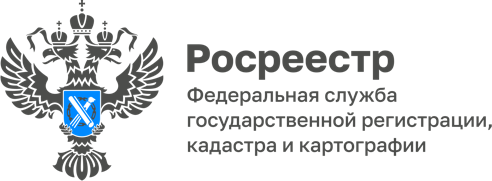 УПРАВЛЕНИЯ ФЕДЕРАЛЬНОЙ СЛУЖБЫ ГОСУДАРСТВЕННОЙ РЕГИСТРАЦИИ, КАДАСТРА И КАРТОГРАФИИ ПО БЕЛГОРОДСКОЙ ОБЛАСТИАктивисты Управления Росреестра и Кадастровой палаты по Белгородской области посетили центр содержания и защиты животных «Лучик надежды»Представители молодежных советов ведомств инициировали среди коллег сбор помощи обитателям приюта, по окончанию которого посетили питомцев в «Лучике надежды». «В настоящее время домашние животные стали чаще оставаться без ухода своих хозяев. Кого-то целенаправленно привозят в приют, кого-то просто оставляют на улице. Сейчас вопросы обеспечение приютов отошли на второй план, хотя эта проблема все еще является достаточно острой, ведь содержание питомцев в подобных учреждениях осуществляется исключительно за счет добровольных пожертвований неравнодушных граждан. Мы решили напомнить об этом, и очень, рады, что силами отзывчивых коллег смогли оказать приюту небольшую помощь» - прокомментировал председатель молодежного совета Управления Александр Волошенко.По итогам сбора, представители молодежных советов отвезли в центр содержания партию корма, одноразовые пеленки и лекарственные средства, а также познакомились с подопечными приюта.  https://217.77.104.151/press/archive/reg/aktivisty-upravleniya-rosreestra-i-kadastrovoy-palaty-po-belgorodskoy-oblasti-posetili-tsentr-soderzh/ И.о. руководителя Управления Росреестра по Белгородской области – А.С. МасичКонтакты для СМИ:Анастасия Быстрова,пресс-секретарь Управления Росреестрапо Белгородской областител.: 8 (4722) 30-00-22 доб. 1617моб.: 8(910)2218898, BistrovaAA@r31.rosreestr.ruсайт: https://rosreestr.gov.ru